INDICAÇÃO Nº 4802/2018Sugere ao Poder Executivo Municipal que proceda com a poda das árvores ao lado da academia ao ar livre na Praça Augusto de Toledo situada na Rua Carajás no bairro Jardim São Francisco; Excelentíssimo Senhor Prefeito Municipal, Nos termos do Art. 108 do Regimento Interno desta Casa de Leis, dirijo-me a Vossa Excelência para sugerir que, por intermédio do Setor competente, proceda a poda das árvores ao lado da academia ao ar livre na Praça Augusto de Toledo situada na Rua Carajás no bairro São Francisco.Justificativa:Fomos procurados por moradores do local, solicitando o serviço de poda das árvores ao lado da academia ao ar livre, pois estão altas obstruindo a passagem de luz da iluminação pública à noite, deixando o local escuro e servindo para indivíduos praticarem atos ilícitos no local.Por isso, solicitamos com urgência a realização do serviço.Plenário “Dr. Tancredo Neves”, em 22 de Outubro de 2.018.Marcos Antonio Rosado MarçalMarcos Rosado-vereador-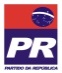 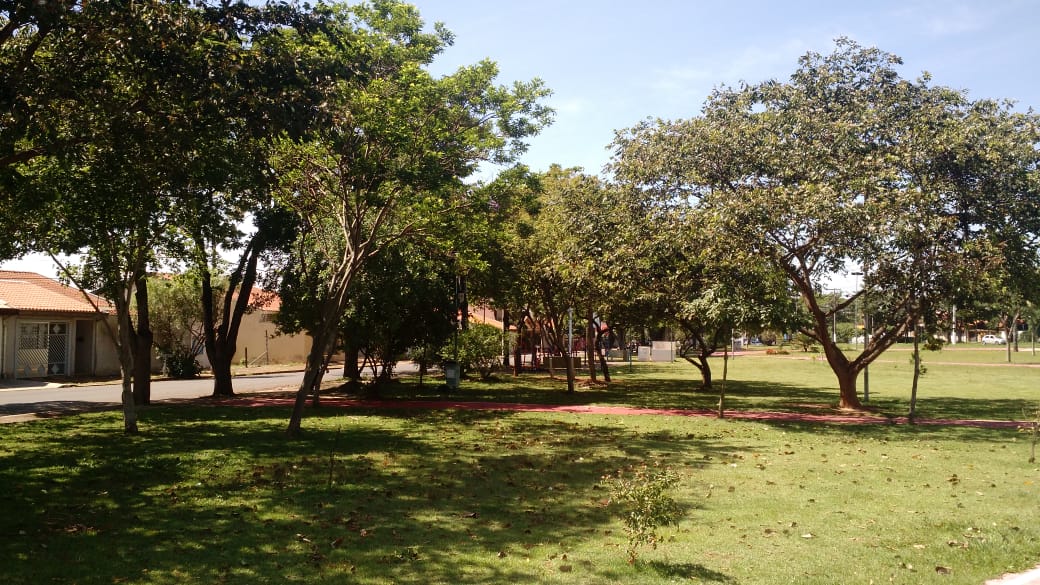 